المحور الرابع: إحصائية في Rالمحاضرة الثانية: الخصائص الإحصائية للبيانات################descriptive statisticsالإحصاء الوصفي  : كل التعليمات القادمة تساعد في استخراج الخصائص لوصفية للسلسلة يمكن طلب الحزمة psychوالتي تساعدنا على طلب الخصائص الإحصائية للبيانات التي نحتاجهاlibrary(psych)يجب تفعيل المكتبة dsr=describe(r)sapply(r, var)var(r$PS)summary(r)الان من أجل الحصول على النتائج التي تم استخراجها على شكل ملف اكسال write.csv(describe(sdali),"C:/Users/HP/Desktop/saida/sdali1.csv")write.csv(describe(                   ),"C:/Users/HP/Desktop/saida/sdali1.csv")نعطي اسم للملف         نحدد أين نحفظ الملف                   اسم ملف البيانات الذي نعمل عليهبعد ذلك يظهر لنا ملف csv يمكن فتحه والاطلاع على البيانات منه.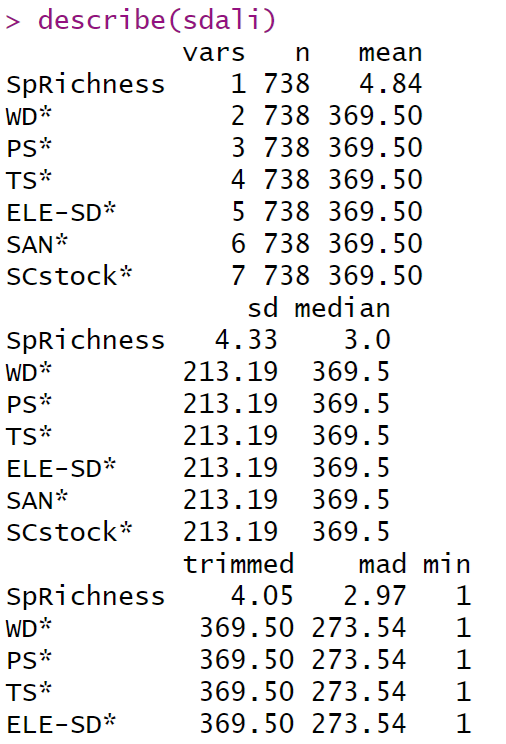 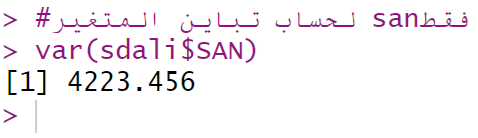 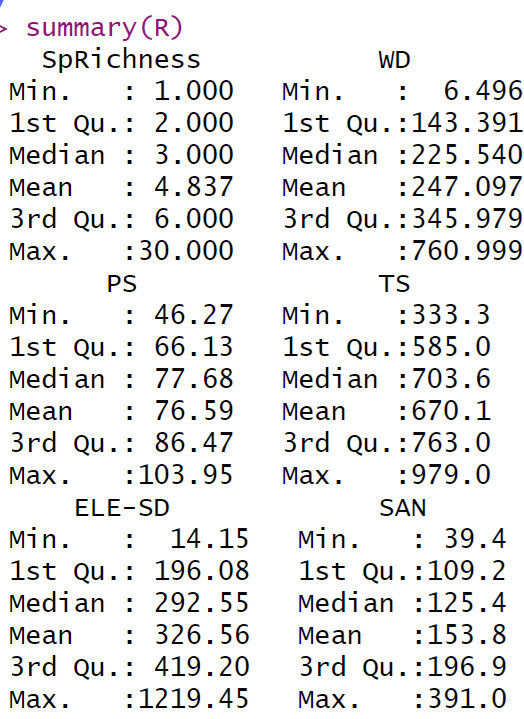 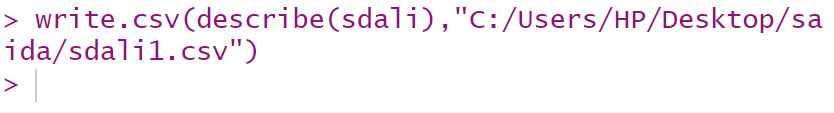 